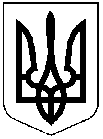 ДНІПРОПЕТРОВСЬКА РЕГІОНАЛЬНА КОМІСІЯЗ ПИТАНЬ ТЕХНОГЕННО-ЕКОЛОГІЧНОЇ БЕЗПЕКИ 
І НАДЗВИЧАЙНИХ СИТУАЦІЙпросп. Слобожанський, 3, м. Дніпро, 49098 тел. 770 90 39, 742 70 90е-mail:tumnspress@adm.dp.gov.uaПротокол № 47 позачергового засіданняГоловував: голова регіональної комісії з питань техногенно-екологічної безпеки і надзвичайних ситуацій, голова облдержадміністрації Олександр Бондаренко.	Присутні: секретар регіональної комісії з питань техногенно-екологічної безпеки і надзвичайних ситуацій Яна Топтун та члени регіональної комісії з питань техногенно-екологічної безпеки і надзвичайних ситуацій (за списком) та запрошені (за списком).ПОРЯДОК ДЕННИЙ:	І. Запобігання поширенню на території області гострої респіраторної хвороби COVID-19, спричиненої коронавірусом SARS-CoV-2.ІІ. Підбивання підсумків купального сезону 2020 року та завдання                      на наступний купальний сезон 2021 року.IIІ. Стан пожежної безпеки у житлових висотних будівлях та будівлях підвищеної поверховості.IV. Виділення паливно-мастильних матеріалів.V. Затвердження:Комплексного плану заходів щодо запобігання виникненню надзвичайних ситуацій техногенного, природного характеру та пожежної безпеки в осінньо-зимовий період 2020/2021 року в Дніпропетровській області;Плану взаємодії (дій) на випадок обмеження або заборони руху транспорту на автодорогах по території області у зимовий період року;Схеми до Плану дій (взаємодії) при ускладненні погодних умов на проблемних ділянках автодоріг загального користування Дніпропетровської області у зимовий період року.І. Запобігання поширенню на території області гострої респіраторної хвороби COVID-19, спричиненої коронавірусом SARS-CoV-2.СЛУХАЛИ: інформацію про зміни, що внесені у постанову Кабінету Міністрів України від 22 липня 2020 року № 641 постановами Кабінету Міністрів України від 26 серпня 2020 року № 760 “Про внесення змін до деяких актів Кабінету Міністрів України” та від 16 вересня 2020 року № 848 “Про внесення змін до постанови Кабінету Міністрів України від 22 липня 2020 року № 641”.ВИСТУПИЛИ: начальник управління цивільного захисту облдержадміністрації      ПРОХОРЕНКО В.А. ВИРІШИЛИ: 1.1. Керуючись постановою Кабінету Міністрів України від 16 вересня 2020 року № 848 “Про внесення змін до постанови Кабінету Міністрів України від 22 липня 2020 року № 641”, внести до протоколу позачергового засідання регіональної комісії з питань техногенно-екологічної безпеки і надзвичайних ситуацій від  29 липня 2020 року № 41 (із змінами) такі зміни:підпункт 3 пункту 1.2.1. викласти в такій редакції:“3) проведення дискотек, робота розважальних закладів (нічних клубів), діяльність закладів громадського харчування із організацією дозвілля (ресторанів, кафе, барів, закусочних, їдалень, кафетеріїв, буфетів тощо);”;доповнити пункт 1.2.1. підпунктом 4 такого змісту:“4) відвідування закладів дошкільної, загальної середньої, позашкільної та спеціалізованої мистецької освіти у разі, коли на самоізоляції через контакт з пацієнтом з підтвердженим випадком COVID-19 перебуває більше ніж 
50 відсотків здобувачів освіти та персоналу закладу освіти.”.Термін: з  моменту набрання чинності постанови  Кабінету Міністрів України від 16 березня 
2020 року № 848Забезпечити належний контроль за виконанням обмежень, передбачених “зеленим” рівнем епідемічної небезпеки, встановлених постановою Кабінету 
Міністрів України від 22 липня 2020 року № 641 “Про встановлення карантину та запровадження посилених протиепідемічних заходів на території із значним поширенням гострої респіраторної хвороби COVID-19, спричиненої коронавірусом SARS-CoV-2” (із змінами).Термін: на період “зеленого” рівня   епідемічної небезпекиПро виконання протокольних рішень розділу І цього протоколу інформувати регіональну комісію з питань техногенно-екологічної безпеки і надзвичайних ситуацій через управління цивільного захисту облдержадміністрації електронною поштою: tumnspress@adm.dp.gov.ua та shtaboda@adm.dp.gov.ua.Термін: щочетверга, на період             карантинуІІ. Підбивання підсумків купального сезону 2020 року та завдання                      на наступний купальний сезон 2021 року.СЛУХАЛИ: інформацію про підбивання підсумків купального сезону                         2020 року та завдання на наступний купальний сезон 2021 року.ВИСТУПИЛИ: заступник начальника Головного управління Державної служби України з надзвичайних ситуацій у Дніпропетровській області КУДРЯВЦЕВ Д.Є.; начальник управління цивільного захисту облдержадміністрації      ПРОХОРЕНКО В.А. ВИРІШИЛИ:1.1. Провести роботу щодо виявлення та взяття на облік усіх водних об’єктів, пляжів, місць масового відпочинку (з урахуванням традиційних місць відпочинку) санаторіїв, баз відпочинку, розважальних, оздоровчих та дитячих закладів поблизу води, аквапарків, баз стоянок маломірних плавзасобів, пунктів прокату плавзасобів, водогосподарських об’єктів згідно вимог чинного законодавства.Термін: до 01 березня 2021 року1.2. Надати до управління цивільного захисту Дніпропетровської облдержадміністрації та місцевих підрозділів Головного управління Державної служби України з надзвичайних ситуацій у Дніпропетровській області інформацію щодо визначених місць масового відпочинку людей на водних об’єктах з урахуванням стихійних місць відпочинку, які плануються до відкриття у 2021 році.Термін: до 01 квітня 2021 року1.3. Під час надання водного об’єкту (акваторії) в орендне використання організаціям, установам, підприємствам незалежно від форм власності враховувати в договорах оренди відповідальність сторін щодо виконання вимог Правил охорони життя людей на водних об’єктах України.Термін: постійноIIІ. Стан пожежної безпеки у житлових висотних будівлях та будівлях підвищеної поверховості.СЛУХАЛИ: інформацію про cтан пожежної безпеки у житлових висотних будівлях та будівлях підвищеної поверховості.ВИСТУПИЛИ: заступник начальника Головного управління Державної служби України з надзвичайних ситуацій у Дніпропетровській області КУДРЯВЦЕВ Д.Є. ВИРІШИЛИ:1.1. Визначити перелік житлових будинків підвищеної поверховості та висотних будівель, проаналізувати стан протипожежного захисту та вжити невідкладних заходів з усунення недоліків.Термін: до 20 грудня 2020 року1.2. При формуванні та затвердженні місцевих бюджетів на 2021 – 2022 роки передбачити цільове виділення коштів на відновлення систем протипожежного захисту в житлових будинках підвищеної поверховості та висотних будівлях, які знаходяться на балансі міст.Термін: постійно1.3. Розробити програми сприяння діяльності об’єднань співвласників багатоквартирних будинків, житлово-будівельних кооперативів, у тому числі з відновлення систем протипожежного захисту в житлових будинках підвищеної поверховості та висотних будівлях.Термін: I квартал 2021 року1.4.	Організувати:проведення широкої роз’яснювальної роботи серед мешканців про основні вимоги пожежної безпеки в побуті через місцеві засоби масової інформації, житлові установи та організації;друкування та розповсюдження пам’яток на протипожежну тематику.Термін: постійно1.5. Розглянути на засіданнях виконавчих комітетів питання щодо придбання для відповідних підрозділів Державної служби України з надзвичайних ситуацій по одному автопідіймачу (автодрабині) з висотою підйому не нижче  Дніпровському міському голові – не нижче .Термін: у першому півріччі 2021 року	2.1. У рамках наданих повноважень та компетенції встановити контроль за поліпшенням протипожежного стану у житлових будинках підвищеної поверховості та висотних.2.2. Через засоби масової інформації готувати та здійснювати публікації та виступи із зазначеної тематики.2.3. Організовувати друкування та розповсюдження пам’яток на протипожежну тематику.Термін: постійноIV. Про виділення паливно-мастильних матеріалів.СЛУХАЛИ: інформацію про виділення паливно-мастильних матеріалів.ВИСТУПИЛИ: начальник Головного управління ДСНС України у Дніпропетровській області з реагування на надзвичайні ситуації КУЛЬБАЧ А.А.;начальник управління цивільного захисту облдержадміністрації ПРОХОРЕНКО В.А.ВИРІШИЛИ:Підготувати проєкт розпорядження голови облдержадміністрації стосовно виділення з регіонального матеріального резерву паливно-мастильних матеріалів.1.2. З метою недопущення зривів у виконанні завдань за призначенням та подальшого запобігання, оперативного реагування на виникнення надзвичайних ситуацій, пов’язаних з пожежами в екосистемах області, виділити з регіонального матеріального резерву Головному управлінню ДСНС України у Дніпропетровській області:бензин А-92 – 10 000 л;дизельне паливо – 10 000 л.Термін: до 31 вересня 2020 рокуV. Затвердження:Комплексного плану заходів щодо запобігання виникненню надзвичайних ситуацій техногенного, природного характеру та пожежної безпеки в осінньо-зимовий період 2020/2021 року в Дніпропетровській області;Плану взаємодії (дій) на випадок обмеження або заборони руху транспорту на автодорогах по території області у зимовий період року;Схеми до Плану дій (взаємодії) при ускладненні погодних умов на проблемних ділянках автодоріг загального користування Дніпропетровської області у зимовий період року.СЛУХАЛИ: про затвердження Комплексного плану заходів щодо запобігання виникненню надзвичайних ситуацій техногенного, природного характеру та пожежної безпеки в осінньо-зимовий період 2020/2021 року в Дніпропетровській області;оновленого Плану взаємодії (дій) на випадок обмеження або заборони руху транспорту на автодорогах по території області у зимовий період року;Схеми до Плану дій (взаємодії) при ускладненні погодних умов на проблемних ділянках автодоріг загального користування Дніпропетровської області у зимовий період року.ВИСТУПИЛИ:начальник управління цивільного захисту облдержадміністрації ПРОХОРЕНКО В.А.ВИРІШИЛИ:За результатами доповіді комісія вирішила затвердити:Комплексний план заходів щодо запобігання виникненню надзвичайних ситуацій техногенного, природного характеру та пожежної безпеки в осінньо-зимовий період 2020/2021 року в Дніпропетровській області;оновлений План взаємодії (дій) на випадок обмеження або заборони руху транспорту на автодорогах по території області у зимовий період року;Схему до Плану дій (взаємодії) при ускладненні погодних умов на проблемних ділянках автодоріг загального користування Дніпропетровської області у зимовий період року.Координацію роботи щодо виконання протокольних рішень             покласти на заступників голови облдержадміністрації згідно з розподілом функціональних повноважень, контроль залишаю за собою.Голова регіональної комісії				Олександр БОНДАРЕНКО Секретаррегіональної комісії					Яна ТОПТУНм. Дніпро21 вересня 2020 року2.ФЕДОРЧУК І.Ю.ЩАДИЛУ А.А.КАЛЮЖНОМУ А.П.ПАРАЩЕНКУ В.А.ГОРДІЙЧУКУ В.І.МІСЬКИМ ГОЛОВАМ ГОЛОВАМ РАЙДЕРЖАДМІНІСТРАЦІЙ ГОЛОВАМ ОБ’ЄДНАНИХ ТЕРИТОРІАЛЬНИХ ГРОМАД 1.МІСЬКИМ ГОЛОВАМГОЛОВАМ РАЙДЕРЖАДМІНІСТРАЦІЙГОЛОВАМ ОБ’ЄДНАНИХ ТЕРИТОРІАЛЬНИХ ГРОМАДГОЛОВАМ СІЛЬСЬКИХ,СЕЛИЩНИХ РАД1.ФІЛАТОВУ Б.А.ВІЛКУЛУ Ю.Г.БІЛОУСОВУ А.Л.ЛІТВІЩЕНКУ В.І.ФІСАКУ А.П.2.КУЛЬБАЧУ А.А.1.ПРОХОРЕНКУ В.А.